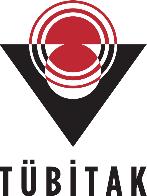 BİLİM İNSANI DESTEK PROGRAMLARI BAŞKANLIĞI2223-B YURT İÇİ BİLİMSEL ETKİNLİK DÜZENLEME DESTEĞİHARCAMALAR YAPILIRKEN DİKKAT EDİLMESİ GEREKENLERDAVETLİ KONUŞMACI YOL GİDERİ: Etkinliğe (yurtiçinden/yurtdışından) katılan en çok 6 davetli konuşmacının gidiş-dönüş yol giderleri (uçak, otobüs) karşılanır. Kabul yazısı ekinde gönderilen “Davetli Konuşmacı Bilgi Formu” doldurulup imzalattırılarak ödenir. Bu forma kullanılan biletlerin asılları eklenmelidir.(Uçak biletleri için Fatura yerine geçen e-bilet kullanılabilir. Yurtiçi için en çok 300TL, yurtdışı için en çok 1.500 Dolarlık kısmı ödenir. Yol gideri için şehiriçi ulaşım da dâhil olmak üzere başka bir ödeme yapılmaz. (Kur olarak; fatura/bilet/ödeme fişi düzenleme tarihindeki resmi gazetede yayınlanan TCMB döviz satış kuru baz alınmalıdır.)ORGANİZASYON GİDERLERİ: Organizasyon destek kalemi ve toplantı ikram giderleri kapsamında yapılan harcamalar için fatura alınması gerekmektedir. Faturaya tabi olmayan yerlerden ise aynı bilgileri içeren makbuz veya resmi yazı alınmalıdır, yazar kasa/perakende satış fişi geçersizdir. Faturada yaptırılan işlerin cinsi, adedi ve birim fiyatı belirtilmelidir. Faturaların başvuru sahibi adına ve etkinliğin adının belirtilerek düzenlenmesi gerekmektedir. Toplantı ikram giderleri hariç organizasyon desteği katılımcı başı limitlerini geçemez. Yapılan harcamalara ilişkin ödenecek destek tutarı, tarafınıza gönderilen yazıda her bütçe kalemi için belirtilen limitleri ve toplam destek miktarını aşamaz. Etkinlik için verilen destekler, öngörülen amaçlar dışında kullanılamaz. TÜBİTAK Bilim İnsanı Destek Programları Başkanlığı’nın uygun görüşü olmaksızın destek bütçesinde herhangi bir değişiklik yapılamaz.Kesin Hesap Formu ve Ayrıntılı Bütçe Bilgileri formu, desteği alan başvuru sahibi tarafından doldurulacaktır. Her harcama belgesine (fatura, davetli konuşmacı yol gideri, vezne alındı belgesi, vb.) ait bilgilerin eksiksiz ve ayrıntılı olarak yazılması gerekmektedir.Tel : 444 66 90	Faks : (312) 427 23 82	e-posta : bideb2223b@tubitak.gov.tr